Las Vegas Fringe Festival Application 2023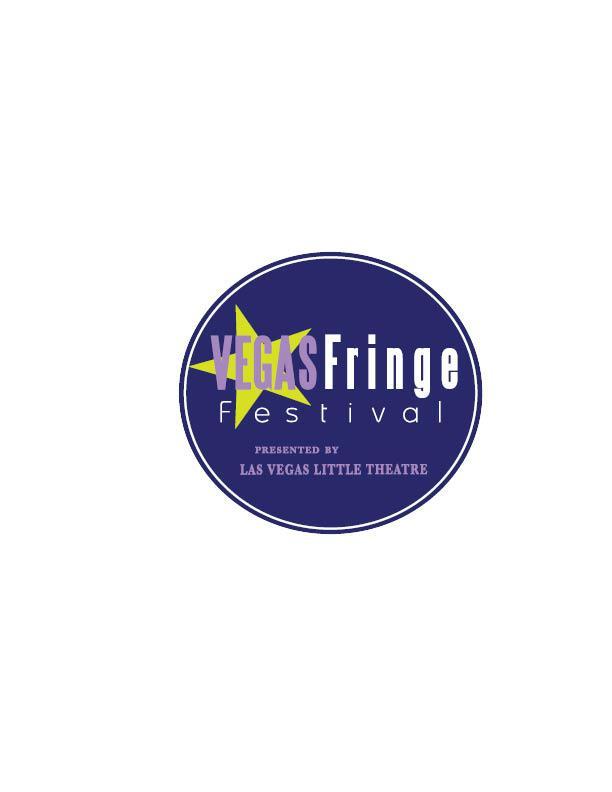 Name of Production Company_______________________________________Business address of company________________________________________EIN or SSN for Production Company or Producer: _______________________Company Website_________________________________________________Producer (first Contact)___________________________________________________		Phone #_________________________________________________		Email___________________________________________________Producer (second Contact)_________________________________________________		Phone #__________________________________________________		Email____________________________________________________Title of Production________________________________________________________Author/Playwright________________________________________________________Director_________________________________________________________________Stage Manager____________________________________________________________Give a Brief history of the production company _____________________________________________________________________________________________________________________________________________________________________________________Apx length of the show(minutes)__________  Number of Cast members_______A brief synopsis of the show ________________________________________________ ________________________________________________________________________________________________________________________________________________________________________________________________________________________Who owns the rights to the show?____________________________________________Have you secured rights for the production?____________________________________Who should we make final payment check out to?  ______________________________Mail check or keep @ LVLT for pick up?  _____________________________________If Mail:  What address?  ____________________________________________________			__________________________________________________By submitting this application you agree to the terms and conditions of participation in the Fringe Festival.    ____________________________________Authorized Signer Please submit application with fee as follows: Before 3/20/23 - $325 fee + $100 security deposit, After 3/20 before 4/17/2023 = $350 fee + $100 security deposit, After 4/17/23 = $450 (deposit not refundable).  